§2492.  License required1.  License required.  A person, corporation, firm or copartnership may not conduct, control, manage or operate the following establishments for compensation or indirect compensation without a license issued by the department:A.  An eating establishment;  [PL 2003, c. 452, Pt. K, §20 (NEW); PL 2003, c. 452, Pt. X, §2 (AFF).]B.    [PL 2017, c. 322, §4 (RP).]C.  A lodging place;  [PL 2003, c. 452, Pt. K, §20 (NEW); PL 2003, c. 452, Pt. X, §2 (AFF).]D.  A recreational camp or sporting camp;  [PL 2011, c. 193, Pt. A, §14 (AMD).]E.  A campground;  [PL 2011, c. 193, Pt. A, §14 (AMD).]F.  A youth camp;  [PL 2011, c. 193, Pt. A, §14 (AMD).]G.  A public pool; or  [PL 2011, c. 193, Pt. A, §14 (NEW).]H.  A public spa.  [PL 2011, c. 193, Pt. A, §14 (NEW).]Licenses issued must be displayed in a place readily visible to customers or other persons using a licensed establishment.[PL 2021, c. 125, §9 (AMD).]2.  Violation.  A person, corporation, firm or copartnership may not:A.  Violate subsection 1; or  [PL 2003, c. 452, Pt. K, §20 (NEW); PL 2003, c. 452, Pt. X, §2 (AFF).]B.  Violate subsection 1 after having previously violated subsection 1.  [PL 2003, c. 452, Pt. K, §20 (NEW); PL 2003, c. 452, Pt. X, §2 (AFF).][PL 2003, c. 452, Pt. K, §20 (NEW); PL 2003, c. 452, Pt. X, §2 (AFF).]3.  Campground; presumption.  If a campground consists of 5 or more tents or recreational vehicles on a commercial lot, regardless of fees charged, it is presumed that the owner or renter of the lot is receiving compensation for the use of a campground. The owner or renter may rebut the presumption if the owner or renter presents a preponderance of evidence to the contrary.[PL 2021, c. 125, §10 (AMD).]SECTION HISTORYPL 1975, c. 496, §3 (NEW). PL 1979, c. 30, §2 (AMD). PL 1983, c. 553, §19 (AMD). PL 2003, c. 452, §K20 (RPR). PL 2003, c. 452, §X2 (AFF). PL 2009, c. 211, Pt. A, §§4-6 (AMD). PL 2011, c. 193, Pt. A, §§14, 15 (AMD). PL 2017, c. 322, §4 (AMD). PL 2021, c. 125, §§10, 9 (AMD). The State of Maine claims a copyright in its codified statutes. If you intend to republish this material, we require that you include the following disclaimer in your publication:All copyrights and other rights to statutory text are reserved by the State of Maine. The text included in this publication reflects changes made through the First Regular and First Special Session of the 131st Maine Legislature and is current through November 1, 2023
                    . The text is subject to change without notice. It is a version that has not been officially certified by the Secretary of State. Refer to the Maine Revised Statutes Annotated and supplements for certified text.
                The Office of the Revisor of Statutes also requests that you send us one copy of any statutory publication you may produce. Our goal is not to restrict publishing activity, but to keep track of who is publishing what, to identify any needless duplication and to preserve the State's copyright rights.PLEASE NOTE: The Revisor's Office cannot perform research for or provide legal advice or interpretation of Maine law to the public. If you need legal assistance, please contact a qualified attorney.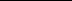 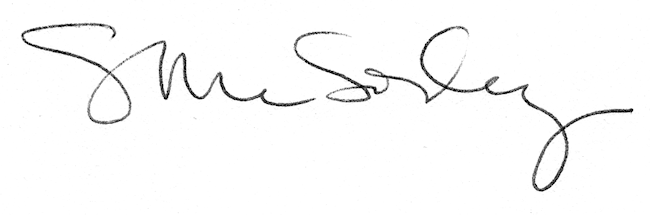 